TABLA 1. Paraclínicos de la pacienteFIGURA 1. Radiografía de tórax.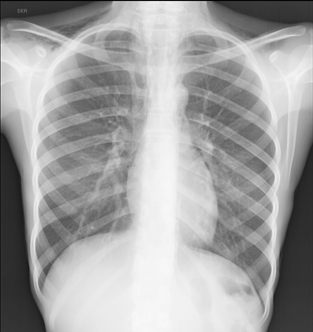 FIGURA 2. Radiografía de tórax lateral.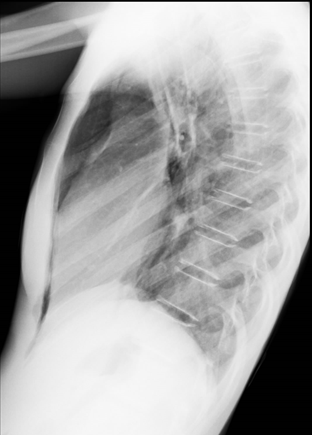 FIGURA 3. TCAR torax. Se evidencia presencia de enfisema en cuello y neumomediastino.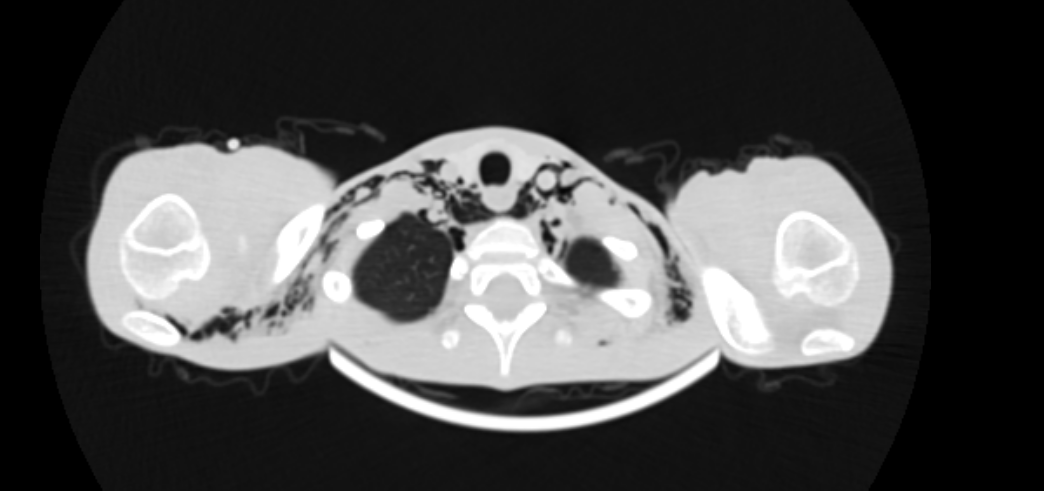 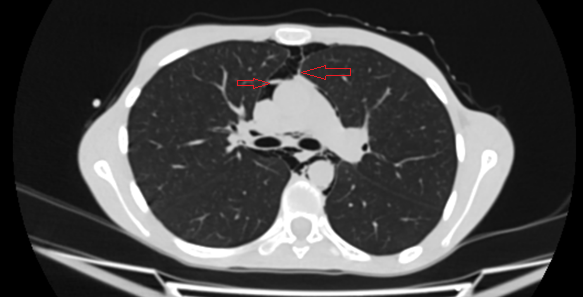 28/05/1531/05/1502/06/1502/06/1503/06/15HEMOGRAMALEUCOCITOS (109/L) NEUTROFILOS (%) LINFOCITOS (%) BASÓFILOS (%) EOSINÓFILOS (%) MONOCITOS (%)HEMOGLOBINA (G/DL)HEMATOCRITO (%)VCM  (FL)PLAQUETAS (109/L)498060.835.50.21.32.21338.697224NITROGENO UREICO (MG/DL)17.8CREATININA (MG/DL)0.820.69PROTEINAS TOTALES (G/DL)6.1ALBUMINA (G/DL)4.4BILLIRRUBINA TOTAL (MG/DL)B. DIRECTAB. INDIRECTA0.270.130.140.350.160.190.340.130.21TGO (U/L)26TGP  (U/L)6545GLUCOSA (MG/DL)66FOSFATASA ALCALINA 133CALCIO (MG/DL)11.03MAGNESIO (MG/DL)1.94PROTEINA C REACTIVA (MG/L)0.720.2DEPURACION CREATININA 24H (ML/MIN)381PROTEINURIA 24 HORAS (MG/24H)829.01FERRITINA (NG/ML)385.5FROTIS SANGRE PERIFERICANORMALRETICULOCITOS (%)5.2HIERRO SERICO (MCG/DL)76.676.6TRANSFERRINA (MG/DL)182.4182.4ANTICUERPOS ANTINUCLEARESNO REACTIVONO REACTIVOCOMPLEMENTO C3 (MG/DL)100.9100.9COMPLEMNTO C4 (MG/DL)26.326.3TSH (MLU/L)1.5ELISA VIHNO REACTIVO